SAMPLE AFTER SCHOOL GRANT TEMPLATECOVER PAGEOffice of Early Childhood Child Day Care Licensure Assurance APPLICATION ABSTRACT* Program Name:
* Program Director:
* Program Director Email:
* Program Director Phone:
$ * Total Annual Budget Amount Requested - (populated from Budget page) NEED FOR PROJECT* 1. Provide a description of the applicant community and the needs of the target population. - (Limit 8000 characters)* 2. Describe how the proposed project will successfully address the needs of the target population. - (Limit 8000 characters)PARTNERSHIPS AND COLLABORATIONS* 1. Provide a detailed description of the partnership between the LEA(s), or school(s), and CBO(s), or other public, or private organizations. - (Limit 8000 characters)* 3. Describe how program staff will collaborate with school day teachers and disseminate information about program offerings and goals. - (Limit 4000 characters)* 4. Describe how professional learning and training opportunities will be shared between partner organizations. - (Limit 4000 characters)GUIDANCE FOR PROJECT DESIGN (this page is guidance only, no data is entered here)PROJECT DESIGN* 1. Identify target population, including number of students to be served and address needs of target population. - (Limit 6000 characters)* 2. Provide logical and realistic project goals, objectives, activities, and timeline. - (Limit 6000 characters)* 3. Offer students a broad variety of additional services, programs and activities, such as youth development activities, drug and violence prevention programs, art, music and recreation, technology education, character education that complement the regular academic program of participating students. - (Limit 6000 characters)* 4. Outline plans to incorporate cultural competency practices into activity offerings and overall program environment. - (Limit 6000 characters)* 5. Offer families a broad range of activities to promote family engagement (parent involvement). - (Limit 6000 characters)* 6. Describe how children will travel safely to and from the program and home. - (Limit 6000 characters)GUIDANCE FOR ADEQUACY OF RESOURCES, MANAGEMENT PLAN AND BUDGET 
(this page is guidance only, no data is entered here)ADEQUACY OF RESOURCES* 2. Provide a description of the adequacy of support, including staff, facilities, equipment, supplies and other resources, from the applicant organization and its partnering organizations. Demonstrate that these resources are adequate to achieve the stated goals.* 3. Provide a description of the adequacy of supervision and training for all staff that have contact with children.* 4. Demonstrate that total costs are reasonable in relation to the number of students to be served and to the anticipated results and benefits.* 5. Provide evidence that the organization has adequate fiscal health to sustain at least three months of after school programming, and has adequate financial controls and policies.MANAGEMENT PLAN* 1. Describe how the organization will disseminate information about the programs to the community in a manner that is understandable and accessible.* 2. Provide a description of the adequacy of the management plan to achieve the objectives of the proposed project on time, within budget, including clearly defined responsibilities and milestones to accomplish project tasks.* 3. Provide a description of the coordination of the proposed project between families, teachers, the community and students. Include planning and preparation time for after-school teachers to align the program activities with classroom expectations.MATCHING AND IN-KIND BUDGET* 2. Describe the fee structure, if applicable, or indicate that a fee structure will not be instituted.BUDGETBUDGET OVERVIEWRELATED DOCUMENTSASSURANCESAFFIRMATIVE ACTION ASSURANCEANNIE E. CASEY FUNDING* Indicate one of the statements belowCSDE APPLICATION REVIEW STATUS CHECKLISTThis checklist is a means of communication between the CSDE and LEAs regarding the allowability and allocability of the items submitted in the funding application. Please follow the steps below to ensure that the funding application contains items that are in compliance with program requirements. After the LEA submits the application, the CSDE will review the application and mark each section as 'OK' or 'Attention Needed'. If the application is marked as 'Attention Needed', it will be returned to the LEA with a status of 'Returned - Revisions Needed' and will require modifications. The LEA will review the checklist for specific written feedback, explanations, and comments that identify areas that need to be addressed in order to move the application to Approved status. Once the LEA has made the necessary adjustments, the LEA will resubmit the application for approval. If the CSDE determines that the item has been corrected, 'Attention Needed' will be changed to 'OK' by the CSDE Reviewer. If the items needing attention still have not been corrected, the application will be returned again to the LEA with a status of 'Returned - Revisions Needed'. An application will move to Approved status once all comments and concerns in the application have been addressed. Option A Elementary SchoolOption A Elementary SchoolOption B Middle /High SchoolOption B Middle /High SchoolLead ApplicantLead ApplicantPartner ApplicantOrganizationContact PersonAddressCity, State, Zip CodeTelephoneEmailOrganization TypeIf other type selected, enter typePrograms that plan to serve school age students through this funding opportunity are obligated to meet child day care licensing requirements, as defined under Section 19a-77 of the Connecticut General Statutes. Please indicate below whether your public school system administers the above named after-school program(s). Upload the assurance statement signed by the Superintendent or Authorized Personnel.

Yes, the Board of Education administers the above named program and therefore retains ultimate responsibility for the management and oversight of such program, for the staff employed at the program and the children attending the program for the length of this grant funding.

No, the Board of Education does not administer the above named program; a copy of the current license is included. * DocumentsDocumentsDocumentsTypeDocument Template Document/LinkAfter School Grant Day Care Licensure Assurance 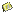 After School Grant Signature Page [Upload at least 1 document(s)] Objectives * Briefly state the objectives of the project (Limit 4000 characters).Project Design * Provide a brief description of the overall plan for the project (Limit 4000 characters).Instructions: Provide a description of your community and the extent to which the proposed project is appropriate to and will successfully address the needs of students and their families.  (Limit 8000 characters).(Limit 8000 characters).Instructions: Identify partner agencies and describe an established plan for ongoing communication and collaboration for the purposes of the proposed project. Clearly delineate the roles for each of the partners, describing who will do what, when and where, to what ends and with what anticipated results. Please include letters of commitment or memoranda of understanding that clearly indicate the role and capacity of each partnering organization discussed in the application. Applicants are advised that the quality of letters of support, with a clear demonstration of commitment from senior administrators of the partnering organization, is more important than the quantity. Many successful applicants have involved their community partners in planning and writing the grant application, as well as in helping to implement the grant once awarded. If more than one school is involved in the proposed program, please include letters of support from each of the schools' principals and superintendent. Partner Applicant Commitment Letter Include letters of commitment from the superintendent and administration that programs have the capacity to invest time and resources to support program start-up and implementation as specified in the grant proposal notwithstanding a delay in funding. 
   - Use school/community-based organization letterhead stationery (one letter from each school or from each partner, except that you may combine school principals and superintendent in one letter from school district).
   - The letter of commitment should include language that the program staff and partner agencies commit to participate in all state activities, including, but not limited to: evaluations, data collection and reporting, networking meetings and all of the state mandated Professional Learning, technical assistance, data collection, trainings and meetings associated with the grant program for the duration of the grant. 
  - Letters must include signature, printed/typed name, title, organization, and date. (Limit 8000 characters).2. Clearly delineate roles of partners, including: * a. specific responsibilities of designated staff; - (Limit 4000 characters)* b. supervision, evaluation and supports for staff; - (Limit 4000 characters)* c. plans for ongoing communication; and - (Limit 4000 characters)* d. allocation of resources. - (Limit 4000 characters)(Limit 4000 characters).(Limit 4000 characters).DocumentsDocumentsDocumentsTypeDocument Template Document/LinkAfter School Grant Partner(s) Applicant Commitment Letter [Upload at least 1 document(s)] N/A After School Grant MOA/MOU N/A Clearly describe your target population, including:

- the target number of students who will receive a minimum dosage, as defined:- elementary school: number expected to attend a minimum of 60 percent of all program activities during the school year;- middle school: number expected to attend at least 45 days of programming during the school year; and- high school: number expected to attend at least 30 days of programming during the school year. 

- the total number of students that each site will serve; and

-To be eligible for second year funding, programs must demonstrate at the end of the first year, that they have met 80 percent of their target number for minimum dosage. Additional hours from field trips and special events can be included. Any of these activities planned for students should be thoroughly described in this section Clearly describe how the after school program will provide students with a variety of learning opportunities that complement and enrich, but do not duplicate, school-day instruction. Clearly describe the activities to be provided by the project and elaborate on how these goals and objectives are linked to the identified needs. For example, explain how your project will provide services and activities that are not currently available during the regular school day, how project staff will vary their approaches to help meet a child's individual needs and how staff will collaborate with school day teachers to assess a student's needs. Successful grant applications are clear in addressing how specific activities in the project design will assist students in their area(s) of need. For instance, merely asserting in an application that the project will assist students in meeting or exceeding local and state standards in core academic areas does not provide the reviewers of the application with a full understanding of how this expectation will occur. It is also suggested that you carefully tailor your activities to address the specific needs of program participants to achieve the desired outcomes. Successful applicants address the needs of potential dropouts and students otherwise at risk of academic failure, including students living in poverty and students with limited English proficiency. Successful grant applications are clear in addressing how specific activities in the project design will assist students in their area(s) of need. For instance, merely asserting in an application that the project will assist students in meeting or exceeding local and state standards in core academic areas does not provide the reviewers of the application with a full understanding of how this expectation will occur. It is also suggested that you carefully tailor your activities to address the specific needs of program participants to achieve the desired outcomes. Successful applicants address the needs of potential dropouts and students otherwise at risk of academic failure, including students living in poverty and students with limited English proficiency. Family Engagement (Parent Involvement) Family engagement is defined as a full, equal and equitable partnership among families, educators and community partners to promote children's learning and development from birth through college and career. Before and after school programs provide a particularly important opening for supporting schools and families. Community agencies can collaborate to provide integrated family support services that build upon existing community resources and link with public schools. For more information on how does high-impact family engagement looks like in after-school programs, go to Full-Equal-and-Equitable-Partnerships-with-Families All grantees must commit a minimum of 5 percent of their grant budget to support family engagement activities, including staff training to support family involvement activities. The use of funds shall support activities designed to build the program's and the family's capacity for strong family involvement to support student achievement. Please include a description of the family engagement activities in the project design section of the proposal. Appropriate uses of funds for family engagement include: • purchasing materials and training to help families work with their children to improve their child's achievement, such as literacy training and using technology, as appropriate, and to foster family involvement; • training for staff on how to reach out to, communicate with and work with families as equal partners, implement and coordinate family programs and build ties between families and the program; • reasonable and necessary expenses associated with local family engagement activities, including transportation and child care costs, to enable all families to participate in meetings and training sessions; • training families to enhance the engagement of other families; • offering meetings at a variety of times in order to maximize family engagement and participation; • developing appropriate roles for CBO(s) and businesses in family engagement activities; and • establishing a family advisory council to provide advice on all matters related to family engagement in the program; • providing such other reasonable support for family engagement activities as families may request. Instructions: - See "Guidance for Project Design Responses" (6000 characters equal approximately one and a half pages in a Word document) (Limit 6000 characters).(Limit 6000 characters).(Limit 6000 characters).(Limit 6000 characters).(Limit 6000 characters).(Limit 6000 characters).Adequacy of Resources Show that appropriate resources and personnel have been carefully allocated for the tasks and activities described in your application. Applicants should make sure that their budget will adequately cover program expenses, including limited expenses for transportation It is essential to demonstrate how you will leverage existing resources, such as computer labs, libraries and classrooms to carry out your activities. Also, describe the resources that partners are contributing, such as the use of community recreational areas, staff, supplies, etc. You are advised that costs should be allocated and will be judged against the scope of the project and its anticipated benefits. Applicants should provide evidence that their plans have the support of program designers, service providers and participants Adequate supervision, training and staff development is essential for ensuring a high quality after school program. The application should include both an organizational chart showing the number of staff to supervisor ratio and a detailed description of plans to provide staff with necessary training. For school districts and municipalities applying as lead applicants, fiscal health and financial policies can be documented in a letter of commitment from the superintendent (for school districts) or chief elected official (for municipalities) that states that the programs have the capacity to invest time and resources to support program start-up and implementation, as specified in the grant proposal, in case of a delay in funding. Please note that applicants are reminded of their obligation under Section 504 of the Rehabilitation Act to ensure that the proposed program is accessible to persons with disabilities. Grantees must provide training and support for all staff members, including administrators and families, on understanding and appreciating diversity and developing skills to work with people from different backgrounds. Management Plan Charts, timetables and position descriptions for key staff are particularly helpful in describing the structure of your project and the procedures for managing it successfully. We recommend you clearly spell out goals, objectives, activities, events, beneficiaries and anticipated results. Many successful projects budget for, and employ, a project director and seek guidance from a variety of members of the community. Successful projects have an adequate staff- to-student ratio and describe the roles and responsibilities of all key staff, as well as plan and provide resources for ongoing staff development and training. Successful grantees will be required to enter evaluation data on student demographics and program attendance into an online database. It is recommended that proposals identify an individual who will act as the primary contact on all data issues for the program. Budget Each grantee must complete budget details that include narratives using the Budget page for the first year of the grant as part of this application. The Budget page is for grant funding only. For year two, each grantee will resubmit an updated budget at the conclusion of year 1.The budget details apply specifically to the activities described in the application. Provide a detailed budget narrative that itemizes how you will use grant funding, as well as funds from other sources. The application must demonstrate that the total resources are adequate to achieve the stated goals, and that costs are reasonable in relation to the number of persons to be served and to the anticipated results and benefits. Programs are encouraged to leverage additional in-kind and other funding, including sliding-scale fees to serve more students and stretch the grant dollars further. This additional funding is not included in the per pupil cap of $2000 per pupil for elementary and middle schools, and $1500 per high school pupil. Only the state funding is used to calculate the per pupil expense. For example, a program requesting the full amount of $200,000 per year would need to serve a minimum of 100 elementary students. There is no matching requirement for this grant however, additional points are awarded to programs that reach more students by stretching state dollars, using other funding sources, and receiving in-kind support. To provide funding and details for matching or in-kind support, complete the form on the Matching and In-Kind page. Successful applicants must make sure that their budget will adequately cover program expenses, including professional learning, data entry staff to enter student attendance, transportation if it is provided, family engagement activities (a minimum of 5 percent of grant budget), statewide systems evaluation project (minimum of 5 percent of grant budget) and funds to cover mileage reimbursement for at least three people to attend four Connecticut-based grantee meetings during each year of the project. Grant funds cannot be used to purchase facilities, support new construction or to purchase office or computer equipment. Family fees are permitted. If the program charges fees, the applicant must establish a sliding fee scale that takes into account the income of families who are targeted for services. Applicants that choose to establish a fee structure must provide a narrative that explains the fee structure, its administration and management. They can use the eligibility of the free/reduced lunch application or a fee calculator. Transportation costs are allowed but must not exceed a maximum of 20 percent of the total budget. Master Budget Form Object Code Descriptions 111A Non-Instructional: Amounts paid to administrative employees of the grantee not involved in providing direct services to pupils/clients. Include all gross salary payments for these individuals while they are on the grantee payroll including overtime salaries or salaries paid to employees of a temporary nature. 111B Instructional: Salaries for employees providing direct instruction/counseling to pupils/clients. This category is used for both counselors and teachers. Include all salaries for these individuals while they are on the grantee payroll including overtime salaries or salaries of temporary employees. Substitute teachers or teachers hired on a temporary basis to perform work in positions of either a temporary or permanent nature are also reported here. Tutors or individuals whose services are acquired through a contract are not included in the category. A general rule of thumb is that a person for whom the grantee is paying employee benefits and who is on the grantee payroll is included; a person who is paid a fee with no grantee obligation for benefits is not. 200 Personal Services - Employee Benefits: Amounts paid by the grantee on behalf of employees; these amounts are not included in the gross salary, but are in addition to that amount. Such payments are fringe benefit payments and, while not paid directly to employees, nevertheless are part of the cost of personal services. 300 Purchased Professional and Technical Services: Services which, by their nature, can be performed only by persons or firms with specialized skills and knowledge. While a product may or may not result from the transaction, the primary reason for the purchase is the service provided. Included are the services of architects, engineers, auditors, dentists, medical doctors, lawyers, consultants, teachers, accountants, etc. 400 Purchased Property Services: Services purchased to operate, repair, maintain, and rent property owned or used by the grantee. These services are performed by persons other than grantee employees. While a product may or may not result from the transaction, the primary reason for the purchase is the service provided. 500 Other Purchased Services: Amounts paid for services rendered by organizations or personnel not on the payroll of the grantee (separate from Professional and Technical Services or Property Services). While a product may or may not result from the transaction, the primary reason for the purchase is the service provided. 600 Supplies: Amounts paid for items that are consumed, worn out, or deteriorated through use, or items that lose their identity through fabrication or incorporation into different or more complex units or substances. 800 Debt Service and Miscellaneous: Amounts paid for goods and services not otherwise classified above. Guidance for applicants: Show that appropriate resources and personnel have been carefully allocated for the tasks and activities described in your application. Applicants should make sure that their budget will adequately cover program expenses, including limited expenses for transportation. It is essential to demonstrate how you will leverage existing resources, such as computer labs, libraries and classrooms to carry out your activities. Also, describe the resources that partners are contributing, such as the use of community recreational areas, staff, supplies, etc. You are advised that costs should be allocated and will be judged against the scope of the project and its anticipated benefits. Applicants should provide evidence that their plans have the support of program designers, service providers and participants. (8000 characters)(4000 characters)(4000 characters)(4000 characters)For CBO(s) applying as lead applicant, fiscal health and financial policies must be documented by providing all of the following information as attachments below:• copy of IRS determination letter;• organization chart;• list of board of directors with names and affiliations;• organization's most recent financial statements (audited, if available) and management letter (if available); and• organization's annual operating budget and actual income and expenses for the current fiscal year. (8000 characters)(8000 characters)(8000 characters)Instructions:  This page is to detail matching and in-kind support ONLY. The budget for After School Grant funding will be entered on the Budget page of this application 1. Match and In-Kind Program Budget - Use the table to itemize budgeted funding from other sources. (cannot be derived from other state or federal funds)Fee Structure Fee Structure Fee Structure Fee Structure Applicants may establish a sliding fee scale that takes into account the financial need of the students and families targeted for services. Applicants may establish a sliding fee scale that takes into account the financial need of the students and families targeted for services. Applicants may establish a sliding fee scale that takes into account the financial need of the students and families targeted for services. Applicants may establish a sliding fee scale that takes into account the financial need of the students and families targeted for services. Applicants that choose to establish a fee structure must provide a narrative that explains the fee structure, its administration and management. Applicants that choose to establish a fee structure must provide a narrative that explains the fee structure, its administration and management. Applicants that choose to establish a fee structure must provide a narrative that explains the fee structure, its administration and management. Applicants that choose to establish a fee structure must provide a narrative that explains the fee structure, its administration and management. Eligible students cannot be turned away from After School Grant funded programming for inability to pay or lack of payment. Eligible students cannot be turned away from After School Grant funded programming for inability to pay or lack of payment. Eligible students cannot be turned away from After School Grant funded programming for inability to pay or lack of payment. Eligible students cannot be turned away from After School Grant funded programming for inability to pay or lack of payment. Funded applicants must submit documentation outlining policies and procedures for instituting a fee scale if applicable and notification to families that students are eligible to attend programming regardless of ability to pay. The LEA or CBO shall be responsible for the administration of such fees. Fees collected from the After School Grant program must be used to support After School Grant programming during the same fiscal year. Funded applicants must submit documentation outlining policies and procedures for instituting a fee scale if applicable and notification to families that students are eligible to attend programming regardless of ability to pay. The LEA or CBO shall be responsible for the administration of such fees. Fees collected from the After School Grant program must be used to support After School Grant programming during the same fiscal year. Funded applicants must submit documentation outlining policies and procedures for instituting a fee scale if applicable and notification to families that students are eligible to attend programming regardless of ability to pay. The LEA or CBO shall be responsible for the administration of such fees. Fees collected from the After School Grant program must be used to support After School Grant programming during the same fiscal year. Funded applicants must submit documentation outlining policies and procedures for instituting a fee scale if applicable and notification to families that students are eligible to attend programming regardless of ability to pay. The LEA or CBO shall be responsible for the administration of such fees. Fees collected from the After School Grant program must be used to support After School Grant programming during the same fiscal year. (8000 characters)Action Object Total Modify 111A - Non-Instructional Salaries $0.00 Modify 111B - Instructional Salaries $0.00 Modify200 - Personal Services > Employee Benefits $0.00 Modify 300 - Purchased Professional and Technical Services $0.00 Modify 400 - Purchased Property Services $0.00 Modify 500 - Other Purchased Services $0.00 Modify600 - Supplies $0.00 Modify 800 - Debt Service and Miscellaneous $0.00 Total Total $0.00 Allocation Allocation $0.00 Remaining Remaining $0.00 PurposeObject01 - Public School Activities Total 111A - Non-Instructional Salaries 0.00 0.00 111B - Instructional Salaries 0.00 0.00 200 - Personal Services > Employee Benefits 0.00 0.00 300 - Purchased Professional and Technical Services 0.00 0.00 400 - Purchased Property Services 0.00 0.00 500 - Other Purchased Services 0.00 0.00 600 - Supplies 0.00 0.00 800 - Debt Service and Miscellaneous 0.00 0.00 Total 0.00 0.00 Allocation Allocation 0.00 Remaining Remaining 0.00 Required DocumentsRequired DocumentsRequired DocumentsTypeDocument Template Document/LinkAfter School Grant Partner(s) Applicant Commitment Letter [Upload at least 1 document(s)] N/A After School Grant Signature Page [Upload at least 1 document(s)] After School Grant Program Signature Page Template Optional DocumentsOptional DocumentsOptional DocumentsTypeDocument Template Document/LinkAfter School Grant Day Care Licensure Assurance N/A After School Grant MOA/MOU N/A CBO IRS Determination letter N/A CBO Financial Statement N/A CBO Board of Directors Names and Affiliations N/A CBO Management Letter( not required) N/A CBO Organization Chart N/A CBO Budget, Income and Expenses N/A Other After School Grant Documents N/A * The Local Educational Agency (LEA)/Agency/Organization hereby assures the State Educational Agency (SEA) that the LEA/Agency/Organization follows all regulations applicable for CSDE, including those outlined below. ASSURANCE THAT A CURRENT AFFIRMATIVE ACTION PACKET IS ON FILE * The applying organization/agency has a current affirmative action packet on file with the Connecticut State Department of Education. The affirmative action packet is, by reference, part of this application. Applicants that are part of a collaborative effort funded in whole or in part by the Annie E. Casey Foundation must submit documentation that: • the collaborative oversight entity has been provided the opportunity to review and comment on the grant application or proposal prior to submission to the Department; • the proposal or application submitted provides information detailing the activities which assure priority access to services for children, youth and families referred by the collaborative oversight entity; and • the applicant shall designate someone to act as liaison for the referral process. I am NOT part of a collaborative effort funded in whole or in part by the Annie E. Casey Foundation.I am part of a collaborative effort funded by Annie E. Casey and have complied with requirements.